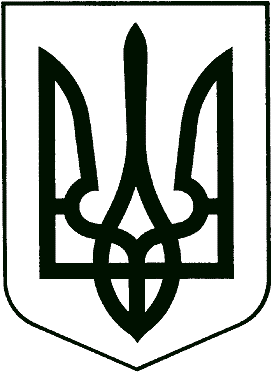 ВИКОНАВЧИЙ КОМІТЕТНОВОМОСКОВСЬКА МІСЬКА РАДАП Р О Т О К О Л позачергового засідання виконкомуПрисутні члени виконкому:  БУЛИ ПРИСУТНІ НА ЗАСІДАННІ ПРАЦІВНИКИ ВИКОНКОМУ:ГРУДСЬКА О.К. – начальник загального відділуПОРЯДОК ДЕННИЙ:Про уповноваження особи на підписання договору оренди державного майнаГоловуючий на засіданні поставив на голосування порядок денний засідання виконкому.ВИРІШИЛИ: затвердити порядок денний: «за» - 9В.о. міського голови						Володимир АРУТЮНОВКеруючий справами						Яків КЛИМЕНОВ	Головував: АРУТЮНОВ В.Л. – в.о. міського голови13 квітня 2021 року,м. Новомосковськ ЗДРЕНИК Тарас Мироновичперший заступник міського головиКЛИМЕНОВ Яків Михайлович керуючий справами виконкомуАДАМЯН Сергій Погосович заступник міського голови з питань діяльності виконавчих органівБЕЗКРОВНА Людмила Олексіївна пенсіонерГОРОШКО Сергій Григоровичтимчасово не працюєЛИТВИНЕНКО Вадим Сергійовичголова ОСББЛОМАКОІгор ПетровичТИШЕВСЬКА Світлана Іванівнавчитель ЗЗСО № 7 м. НовомосковськСЛУХАЛИ:Про уповноваження особи на підписання договору оренди державного майнаВИСТУПИЛИ:ЧАРУН-ОЛІЙНИК Анастасія Павлівна – начальник відділу культурно-масових заходів та розвитку туризму управління культури, спорту та туризмуВИРІШИЛИ:«за» - 9, «проти» - 0, «утрималось» - 0(Рішення № 261/0/6-21 додається)